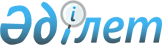 Об утверждении перечня железнодорожных пунктов пропуска на 
Государственной границе Республики Казахстан
					
			Утративший силу
			
			
		
					Постановление Правительства Республики Казахстан от 3 июля 2003 года № 648. Утратило силу постановлением Правительства Республики Казахстан от 9 июля 2013 года № 697

      Сноска. Утратило силу постановлением Правительства

РК от 09.07.2013 № 697 (вводится в действие по истечении десяти календарных дней со дня первого официального опубликования).      В соответствии с Законом Республики Казахстан от 13 января 1993 года "О Государственной границе Республики Казахстан", в целях совершенствования государственного контроля за перемещением через государственную и таможенную границу Республики Казахстан физических лиц, транспортных средств и иного имущества Правительство Республики Казахстан постановляет: 

      1. Утвердить прилагаемый перечень железнодорожных пунктов пропуска на Государственной границе Республики Казахстан. 

      2. Министерству иностранных дел Республики Казахстан в установленном порядке довести до сведения представительств Российской Федерации, Республики Узбекистан, Кыргызской Республики и Китайской Народной Республики информацию об утверждении перечня железнодорожных пунктов пропуска на Государственной границе Республики Казахстан. 

      3. Внести в постановление Кабинета Министров Республики Казахстан от 30 октября 1992 года N 906 "О пунктах пропуска в Республике Казахстан" следующее изменение: 

      абзац третий пункта 1 исключить. 

      4. Настоящее постановление вступает в силу с 1 января 2004 года.        Премьер-Министр 

   Республики Казахстан 

Утвержден                

постановлением Правительства      

Республики Казахстан          

от 3 июля 2003 года N№648         Перечень железнодорожных пунктов пропуска 

на Государственной границе Республики Казахстан   

      1. Железнодорожные грузо-пассажирские пункты пропуска на границе с Российской Федерацией, открытые для многостороннего сообщения:

      Ганюшкино (Атырауская область) 

      Жайык (Западно-Казахстанская область) 

      Сайхин (Западно-Казахстанская область) 

      Жаныбек (Западно-Казахстанская область) 

      Киргильда (Актюбинская область) 

      Жайсан (Актюбинская область) 

      Чингирлау (Западно-Казахстанская область) 

      Аксу (Костанайская область) 

      Кайрак (Костанайская область) 

      Пресногорьковская (Костанайская область) 

      Мамлютка (Северо-Казахстанская область)  

      Булаево (Северо-Казахстанская область) 

      Шарбакты (Павлодарская область) 

      Аул (Восточно-Казахстанская область)  

      Шемонаиха (Восточно-Казахстанская область) 

      Жезкент (Восточно-Казахстанская область).

     Сноска. Пункт 1 с изменениями, внесенными постановлениями Правительства РК от 23.12.2005 № 1275; от 14.12.2012 № 1608.

      2. Железнодорожные пункты пропуска на границе с Республикой Узбекистан, открытые для многостороннего сообщения: 

      Бейнеу (Мангистауская область) 

      Сары-Агаш (Южно-Казахстанская область) 

      Мактаарал (Южно-Казахстанская область). 

     Сноска. В пункт 2 внесены изменения - постановлением   Правительства РК от 23 декабря 2005 года N  1275 . 

      3. Железнодорожные грузо-пассажирские пункты пропуска на границе с Кыргызской Республикой, открытые для многостороннего сообщения:

      Мерке (Жамбылская область).

      Сноска. Пункт 3 в редакции постановления Правительства РК от 14.12.2012 № 1608.

      4. Железнодорожные грузо-пассажирские пункты пропуска на границе с Китайской Народной Республикой, открытые для многостороннего сообщения:

      Достык (Алматинская область)

      Алтынколь (Алматинская область).

      Сноска. Пункт 4 в редакции постановления Правительства РК от 14.12.2012 № 1608.

      5. Железнодорожный грузо-пассажирский пункт пропуска на границе с Туркменистаном, открытый для многостороннего сообщения:

      Болашак (Мангистауская область).

      Сноска. Перечень дополнен пунктом 5 в соответствии с постановлением Правительства РК от 14.12.2012 № 1608.
					© 2012. РГП на ПХВ «Институт законодательства и правовой информации Республики Казахстан» Министерства юстиции Республики Казахстан
				